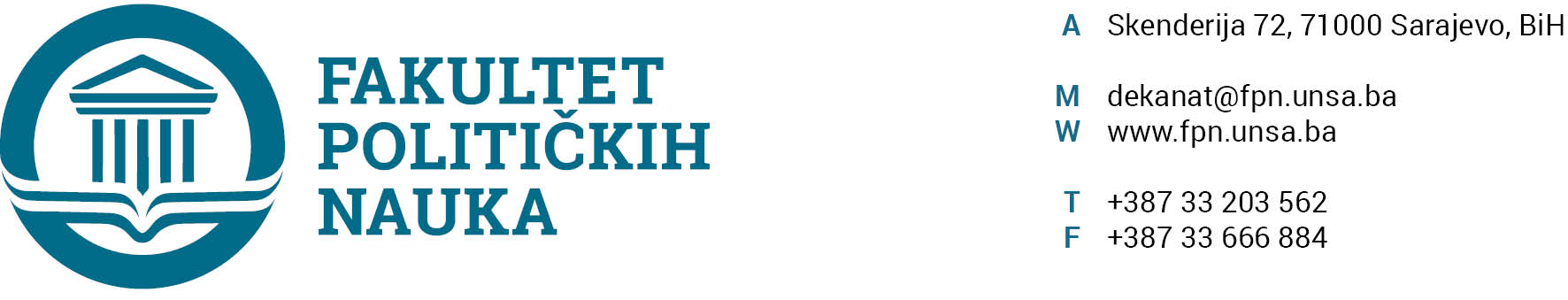 ODSJEK SIGURNOSNE I MIROVNE STUDIJEZAPISNIK SA DVADESET ŠESTE (26)  REDOVNE SJEDNICE ODSJEKA ODRŽANE 01.12 .2021. GODINEPrisutni: Prof.dr. Mirza Smajić, prof.dr. Zlatan Bajramović, V. asst. Veldin Kadić, doc.dr. Emir Vajzović, prof.dr. Darvin Lisica, prof.dr. Vlado Aziovićv. Asst. Selma Ćosić, Prof. dr. Zarije Seizović, prof.dr. Sead Turčalo, prof.dr. Haris CerićOpravdano odsutni: Prof.dr. Nerzuk Ćurak.Usvojen je slijedeći DNEVNI RED:Master teze 3+2/4+1     a.) Izvještaji        b.) Prijedlog tema2. Imenovanje dva člana tima za samoevaluaciju studijskih programa3.  Tekuća pitanja ZAKLJUČCI:Ad1. Master studij (3+2) (4+1)1.1. Prijave tema magistarskih radova (3+2) (4+1)a.) Odsjek je prihvatio listu tema sa kandidatima, mentorima i komisijama za ocjenu i odbranu prijavljenih master teza (3+2) (4+1) i uputio Vijeću Fakulteta na razmatranje. 1.2. Izvještaj o ocjeni magistarskog rada (3+2)  Odsjek je jednoglasno usvojio Izvještaje Komisija za ocjenu i odbranu završnih radova na master studiju (3+2) (4+1) Odsjeka sigurnosnih i mirovnih studija. Odsjek navedene Izvještaje upućuje Vijeću Fakulteta na usvajanje.(Spisak Izvještaja sa prijedlozima datuma odbrana u prilogu zapisnika).Ad2: Imenovanje dva člana tima za samoevaluaciju studijskih programaOdsjek je imenovao prof.dr. Zlatana Bajramovića i prof.dr. Emira Vajzovića kao članove ispred odsjeka sigurnosnih i mirovnih studija za samoevaluaciju studijskih programa..Ad3:  Tekuća pitanjaPod ovom tačkom dnevnogn reda nije bilo rasprave.Sarajevo, 01.12. 2021. godineZapisničar,                                                                                                   Šef OdsjekaV.asst. mr. Veldin Kadić                                                             Prof.dr. Mirza Smajić